Year 3Roseberry Primary School Working Long term Map 2018-2019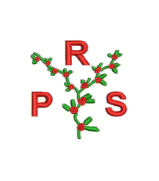 English/Maths/Science assessments to be carried out termly	Aut 18 WeeksAut 27 WeeksSpr 16 WeeksSpr 26 WeeksSum 15 WeeksSum 27 WeeksTopic QuestionTopic QuestionWere the Pharaohs fair?Where will the Magic Faraway tree take us?Who is Stone Boy?Who is the king of the Jungle?Where does our food come from?Who is Magnet Man and what do his friends do?NC Coverage(Taken from jigsaw)NC Coverage(Taken from jigsaw)LightEarliest ancient civilisationsPlantsDescribe and understand climate, mountains, earthquakes, settlements and study a region of the UKStone Age to Iron Age BritainRocksAnimals including HumansUse annotated sketches to explain ideas, understand seasonality; prepare and cook mainly savoury dishes for a healthy and varied dietUse fieldwork to measure, observe and record, use 8 points of compass, symbols and keys, locate world’s countries, focusing on Europe and Americas, focus on key physical and human features, countries and cities.Forces and MagnetsNC Coverage(Taken from jigsaw)NC Coverage(Taken from jigsaw)Use research and criteria to develop products which are fit for purpose and aimed at specific groups or individuals, analyse and evaluate existing products and improve own work, understand how events and people in DTY have shaped the world, use mechanical systems in own workUse internet safely and appropriately, collect and present data appropriately, design and write programs including controlling or simulating, to achieve specific goals, including solving problems, use logical reasoning  and understand computer networksUse research and criteria to develop products which are fit for purpose and aimed at specific groups or individuals, analyse and evaluate existing products and improve own work, understand how events and people in DTY have shaped the world, use mechanical systems in own workUse internet safely and appropriately, collect and present data appropriately, design and write programs including controlling or simulating, to achieve specific goals, including solving problems, use logical reasoning  and understand computer networksUse research and criteria to develop products which are fit for purpose and aimed at specific groups or individuals, analyse and evaluate existing products and improve own work, understand how events and people in DTY have shaped the world, use mechanical systems in own workUse internet safely and appropriately, collect and present data appropriately, design and write programs including controlling or simulating, to achieve specific goals, including solving problems, use logical reasoning  and understand computer networksUse research and criteria to develop products which are fit for purpose and aimed at specific groups or individuals, analyse and evaluate existing products and improve own work, understand how events and people in DTY have shaped the world, use mechanical systems in own workUse internet safely and appropriately, collect and present data appropriately, design and write programs including controlling or simulating, to achieve specific goals, including solving problems, use logical reasoning  and understand computer networksUse research and criteria to develop products which are fit for purpose and aimed at specific groups or individuals, analyse and evaluate existing products and improve own work, understand how events and people in DTY have shaped the world, use mechanical systems in own workUse internet safely and appropriately, collect and present data appropriately, design and write programs including controlling or simulating, to achieve specific goals, including solving problems, use logical reasoning  and understand computer networksUse research and criteria to develop products which are fit for purpose and aimed at specific groups or individuals, analyse and evaluate existing products and improve own work, understand how events and people in DTY have shaped the world, use mechanical systems in own workUse internet safely and appropriately, collect and present data appropriately, design and write programs including controlling or simulating, to achieve specific goals, including solving problems, use logical reasoning  and understand computer networksBritish ValuesSMSCBritish ValuesSMSCUnderstand and appreciate a wide range of cultural influences and the heritage of othersHaving a sense of enjoyment and fascination, whilst using their imagination and creativity, when learning about the world.Understand how key events from the past shape our history and values and continue to develop Britain.Having respect for the environment and an understanding and respect for ethical issues.Having a sense of enjoyment and fascination, whilst using their imagination and creativity, when learning about the world.Looking at moral and ethical issues and appreciate the opinions of others.Rights RespectingRRSAGlobal GoalRRSAGlobal GoalArticle 8You have the right to an identity Article 27You have the right to have your basic needs met.Global Goal 6 – Clean water and sanitationArticle 7
You have the right to a nationality Global Goal 15 – Life on LandArticle 30You have the right to practice your own cultureGlobal Goal 4 – Quality EducationArticle 39You have the right to help if you've been hurt, neglected or badly treated.Article 5Your family has the responsibility to help youArticle 20You have the right to special care and help if you cannot live with your parents.Global Goal 1 – No PovertyArticle 24You have the right to the nutritious foodArticle 27You have the right to foodGlobal Goals 2 – Zero Hunger
3 – Good health and well beingArticle 28You have the right to a good quality education.You should be encouraged to go to school to the highest level you can.Global Goal 4 – Quality EducationNational curriculum coverageScienceLight and ShadowsPlantsRocksAnimals Including HumansAnimals Including HumansForces and MagnetsNational curriculum coverageComputingWe are publishersE-safety-Communicating online, images and Social networks. Get bloggingE-safety- Cyber bullying and report abuse.My first program We love GamesE-safety-Gaming and collaborationE-safetyRaising awarenessClass democracyE-safety-Review.Big Robots-E-safety-Friend or Foe?National curriculum coverageHistoryEarliest ancient civilisationsStone Age to Iron Age BritainNational curriculum coverageGeographyLocate the world’s countries, using maps to focus on Europe (including the location of Russia) to build their knowledge of the United Kingdom and the wider worldDescribe and understand key aspects of: physical geography, including: mountains and earthquakesDescribe and understand key aspects of: human geography, including: types of settlementConcentrating on their environmental regions, key physical and human characteristics, countries and major cities.Understand geographical similarities and differences through the study of human and physical geography of a region of the United Kingdom, a region in a European country, and a region within North or South America.Use maps, atlases, globes and digital/ computer mapping to locate countries and describe features studiedUse the eight points of a compass,Describe and understand key aspects of economic activity including trade linksUse fieldwork to observe, measure, record and present the human and physical features in the local area using a range of methods, including sketch maps, plans and graphs, and digital technologies.National curriculum coverageArt3D WorkDesigning and making Egyptian maskDrawing
Line drawing imaginary subjectPaintingGuiseppe ArcimboldoNational curriculum coverageDT3D WorkDesigning and making Egyptian maskDesigning and making Shoebox model of faraway landDesigning and making
Stone villageDesigning and making
Animal Habitat (bug hotel, den, wormery)National curriculum coverageMusicComposing SkillsNotation SkillsPerforming SkillsListening SkillsMusic History SkillsComposing SkillsNational curriculum coveragePENational curriculum coverageRESacred Texts (Christianity)Festivals/Beliefs and Practices 
(Christianity)Places of Worship (Islam)Festivals/Beliefs and Practices
 (Christianity)Beliefs and Practices (Judaism)Sacred Texts
 (Judaism)Visits, Visitors and EnrichmentVisits, Visitors and EnrichmentAncient Egypt workshop at Billingham LibraryForbidden CornerStone age visitorPet ManiaVisit local restaurant 
(La Porto?)
Phunky FoodsEnglishEnglishMyths and LegendsReports
Play scripts RecountAdventure/Mystery Stories
Modern and Classic Fiction by significant authorsPersuasive Adverts/PostersClassic and Modern PoetryShape PoemsSuggested titles/textsSuggested titles/textsThe Magic faraway TreeJungle Book
Rudyard KipplingCloudy with a chance of meatballs MathsMaths3D ShapesMeasures the perimeter of simple 2-D shapesKnows the number of seconds in a minute and the number of days in each month, year and leap year
Horizontal and vertical linesMeasures and compares lengths, mass and volumeIdentifies horizontal and vertical lines and pairs of perpendicular and parallel linesComparing and ordering fractionsEstimates and reads time with increasing accuracy to the nearest minuteRecords and compares time in terms of seconds, minutes and hoursAssessment FocusAssessment FocusScienceHistoryScienceGeographyScience
HistoryScience
DTScience
ArtScience
MusicFrenchFrenchC’est moiNumbers to 10)At schoolPlaytimeAnimalsLa nourritureFood J’aime, je n’aime pasExpress a preferenceQuel temps fail il?Weather